　　　　＆　more!!!参加費：５００円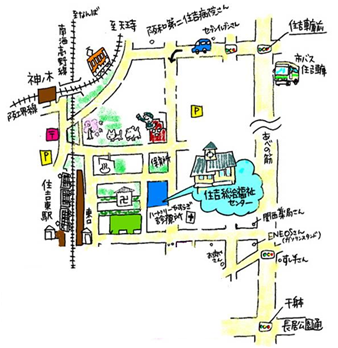 （特別講座は2000円）定員：４０名（先着順）申込み方法FAXの場合は、下記申込用紙に必要事項をご記入の上、メールの場合は、件名をすみすみ研修として、①氏名②連絡先（事業所の方は事業所名とメールアドレス、お電話番号などご連絡先）③参加希望の1か月前からFAX受付ます。申込み受付後、メールにてご返信をさせていただきます。お申込み後、1週間ほど経っても、返信が無い場合は、メールが届いていない可能性もあります。上田までお電話ください。日程テーマ＊２０２０年４月1日現在情報6/17 （木）10-12モンテッソーリ教育を学ぼう！～発達支援に活かす視点～モンテッソーリ教師・保育士＋monte・プラモンひらめきLabo主宰りっきー6/25 （金）10-12子どもから大人まで、今すぐできる！予防歯科歯科医師・関西ウェルビーイングクラブ理事中島　好明７/８（木）10－12『作業療法士からの視点発達が気になる子どもの日常生活の応援と工夫～大人になっても役立つ工夫～』（仮）作業療法士  特別支援教育士　布市　敦子　氏7/11（日）10:30‐12:30知的障がいや発達障がいのある人とのコミュニケーション香川大学坂井　聡　氏9/９（木）10－12自閉症児・者と絵カードでコミュニケーション：PECSとAACフリーランス児童精神科医門　眞一郎　氏9/16（木）10-12BBA(ビルディング・ブロック・アクティビティー）とブレインジムの活用（仮）ブレインジムセンター大阪・ことばと発達の相談室 はじまりの家・言語聴覚士都築　昌子　氏11/11（木）10―12ABA：刺激性制御：弁別と般化行動・教育コンサルティング[BEC] 代表上村　裕章　氏11/25(木)10―12ABA：行動契約行動・教育コンサルティング[BEC] 代表上村　裕章　氏12/９（木）10－12子どもから高齢者まで眼と体と心を整えるビジョントレーニング視機能トレーニングセンターJoyVision代表　北出　勝也　氏　　1/27(木)10‐12もこ的　三種の神器　パート２
絵本『学校コワイ』作者　よつば　もこ　氏2/２（水）10―12ライフスキルトレーニング梅花女子大学　心理こども学部　教授　伊丹　昌一　氏